ISTITUTO COMPRENSIVO "Coldigioco" APIRO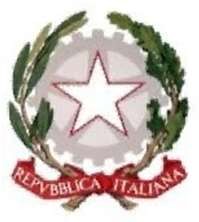 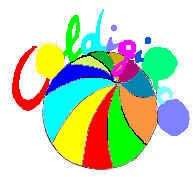 Via Madonna della Figura, 14 – 62021 APIRO (MC) -- tel. e fax: 0733611122Codice Meccanografico: MCIC805002 - Codice Fiscale: 93026880430 Codice Univoco: UF0AK6e-mail: mcic805002@istruzione.it - pec: mcic805002@pec.istruzione.it - Sito Web: https://coldigioco.edu.it/Prot. n. data (vedi segnatura)	AlboAttiOggetto: Determina per il noleggio biennale, ai sensi dell’art. 36, comma 2, lettera a) del D.Lgs. 50/2016, di n.3 Multifunzione per un importo pari a € 2016,00 (IVA esclusa), 2459,52 (IVA inclusa) CIG: Z0934DB6ACIl Dirigente ScolasticoVISTO	Il Decreto del Presidente della Repubblica 8 marzo 1999, n. 275, concernente il Regolamento recante norme in materia di autonomia delle Istituzioni Scolastiche, ai sensi della Legge 15 marzo 1997, n. 59;VISTA	la legge 15 marzo 1997 n. 59, concernente “Delega al Governo per il conferimento funzioni e compiti alle regioni ed enti locali, per la riforma della Pubblica Amministrazione e per la semplificazione amministrativa”;VISTO	il Decreto Legislativo 30 marzo 2001, n. 165 recante “norme generali sull’ordinamento del lavoro alle dipendenze delle Amministrazioni Pubbliche e s.m.i.;VISTO	il Decreto 28 agosto 2018 n. 129, “Regolamento recante istruzioni generali sulla gestione amministrativo-contabile delle istituzioni scolastiche ai sensi dell’art. 1, comma 143, della Legge 13 luglio 2015, n.107;VISTA		la Delibera del Consiglio di Istituto n. 105 del 21/12/2018 di revisione del PTOF a.s. 2019/2022;VISTO	l’esercizio provvisorio per l’anno finanziario 2022 prot. 52 del 04/01/2022;VISTE	la delibera n. 76 del Consiglio d’Istituto del 29/11/2021 Prot. n. 7369 del 01/12/2021;RILEVATA	la necessità dell'Amministrazione Scolastica di noleggiare n.3 Multifunzione per i plessi dell’Istituto Comprensivo Coldigioco;VISTO	l’art. 36, comma 2, lettera a) del D.Lgs. 50/2016, il quale prevede che «Fermo restando quanto previsto dagli articoli 37 e 38 e salva la possibilità di ricorrere alle procedure ordinarie, le stazioni appaltanti procedono all'affidamento di lavori, servizi e forniture di importo inferiore alle soglie di cui all'articolo 35,secondo le seguenti modalità: a) per affidamenti di importo inferiore a40.000 euro, mediante affidamento diretto, anche senza previa consultazione di due o più operatori economici o per i lavori in amministrazione diretta [...]»;CONSIDERATOVISTAche ai sensi dell'articolo 36, comma 6, ultimo periodo del Codice, il Ministero dell’Economia e delle Finanze, avvalendosi di CONSIP S.p.A., ha messo a disposizione delle Stazioni Appaltanti il Mercato Elettronico delle Pubbliche Amministrazioni e, dato atto, pertanto che sul MEPA si può acquistare mediante Ordine Diretto di Acquisto (OdA);la Legge n. 208/2015 all'art. 1, comma 512, che, per la categoria merceologica relativa ai servizi e ai beni informatici ha previsto che, fermi restando gli obblighi di acquisizione centralizzata previsti per i beni e servizi dalla normativa vigente, sussiste l’obbligo di approvvigionarsi esclusivamente tramite gli strumenti di acquisto e di negoziazione messi a disposizione da Consip S.p.A. (Convenzioni quadFroir,mAactcoorddiigqituaalmdreon, tMe ed.PaAT.A, SRisAteSmCaIODiEnaMmAicNoUdEi LAAcquisizione);DATO ATTO VERIFICATOTENUTO CONTOdella non esistenza di Convenzioni Consip attive in merito a tale merceologia Prot. n. 254 del 14/01/22;che la fornitura è presente sul MEPA e che l’Istituzione Scolastica procederà pertanto all’acquisizione in oggetto mediante ordine diretto sul Mercato elettronico della Pubblica Amministrazione (MEPA);che, nei confronti del RUP individuato non sussistono le condizioni ostative previste dalla succitata norma;RITENUTO	che la Dott.ssa Emanuela Tarascio Dirigente Scolastico dell’Istituzione Scolastica, risulta pienamente idoneo a ricoprire l’incarico di RUP per l’affidamento in oggetto, in quanto soddisfa i requisiti richiesti dall’art. 31, comma 1, del D.Lgs.50/2016, avendo un livello di inquadramento giuridico e competenze professionali adeguate rispetto all’incarico in questione;TENUTO CONTO	che, a seguito di un’indagine informale in piattaforma MEPA (mercato elettronico della pubblica amministrazione), è stata individuata la ditta TERMENTINI S.R.L. che garantisce la celerità nella consegna e la qualità dei prodotti richiesti.CONSIDERATO	che la ditta TERMENTINI S.R.L. VIA GARIBALDI, 107- 60035, YESI(AN), ha proposto un’offerta, per un importo complessivo di € 2016,00 IVA esclusa, 2459,52 IVA inclusa - e che il predetto importo risulta congruo per qualità ed economicità;TENUTO CONTO	che l’affidamento in oggetto dà luogo ad una transazione soggetta agli obblighi di tracciabilità dei flussi finanziari previsti dalla legge del 13 agosto 2010,n. 136 («Piano straordinario contro le mafie, nonché delega al Governo in materia di normativa antimafia») e dal D.L. del 12 novembre 2010, n. 187 («Misure urgenti in materia di sicurezza»), convertito con modificazioni dalla legge del 17 dicembre 2010, n. 217, e relative modifiche, integrazioni e provvedimenti di attuazione, per cui si è proceduto a richiedere il seguente Codice Identificativo di Gara (CIG);VISTO	Il possesso dei requisiti generali, previa autocertificazione in corso di accertamento, previsti dall’articolo 80, comma 1, 4 e 5 lettera b) del D.lgs 50/2016 e successive modifiche e integrazioni;VISTO	l’art. 1, commi 65 e 67, della Legge 23 dicembre 2005, n. 266, in virtù del qualel’Istituto è tenuto ad acquisire il codice identificativo della gara;DATO ATTO che il CIG che identifica la presente fornitura è il n. Z0934DB6AC;D E T E R M I N ALe premesse fanno parte integrante e sostanziale del presente provvedimento:di autorizzare, ai sensi dell’art. 36, comma 2, lett. a) del D.Lgs. 50/2016, l’affidamento diretto della forniture avente per oggetto il noleggio di n. 3 Multifunzione all’operatore economico TERMENTINI S.R.L. VIA GARIBALDI, 107- 60035, JESI (AN) P.I. 02048690420, per un importo complessivo delle prestazioni pari ad € 2016,00 IVA esclusa, 2459,52 IVA inclusa ;di imputare la spesa in conto competenza in A01.101 – Funzionamento generale e decoro della Scuoladi assumere la nomina di Responsabile Unico del Procedimento, ai sensi dell’art. 31 del D.Lgs. 50/2016;che il presente provvedimento sarà pubblicato sul sito internet dell’Istituzione Scolastica ai sensi della normativa sulla trasparenza.IL DIRIGENTE SCOLASTICODott.ssa Emanuela TarascioFirmato digitalmente da TARASCIO EMANUELA